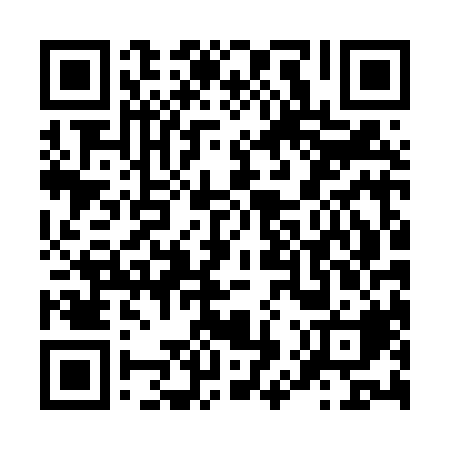 Ramadan times for Oberviecht, GermanyMon 11 Mar 2024 - Wed 10 Apr 2024High Latitude Method: Angle Based RulePrayer Calculation Method: Muslim World LeagueAsar Calculation Method: ShafiPrayer times provided by https://www.salahtimes.comDateDayFajrSuhurSunriseDhuhrAsrIftarMaghribIsha11Mon4:494:496:3312:223:326:126:127:5112Tue4:464:466:3112:223:336:146:147:5213Wed4:444:446:2912:223:346:156:157:5414Thu4:424:426:2712:213:356:176:177:5615Fri4:404:406:2512:213:366:186:187:5716Sat4:374:376:2312:213:376:206:207:5917Sun4:354:356:2112:213:386:216:218:0118Mon4:334:336:1912:203:396:236:238:0219Tue4:314:316:1712:203:406:246:248:0420Wed4:284:286:1512:203:416:266:268:0621Thu4:264:266:1312:193:416:276:278:0822Fri4:244:246:1012:193:426:296:298:0923Sat4:214:216:0812:193:436:306:308:1124Sun4:194:196:0612:193:446:326:328:1325Mon4:164:166:0412:183:456:336:338:1526Tue4:144:146:0212:183:466:356:358:1627Wed4:124:126:0012:183:466:366:368:1828Thu4:094:095:5812:173:476:386:388:2029Fri4:074:075:5612:173:486:396:398:2230Sat4:044:045:5412:173:496:416:418:2431Sun5:025:026:521:164:507:427:429:251Mon4:594:596:501:164:507:447:449:272Tue4:574:576:481:164:517:457:459:293Wed4:544:546:451:164:527:477:479:314Thu4:524:526:431:154:537:487:489:335Fri4:494:496:411:154:537:507:509:356Sat4:474:476:391:154:547:517:519:377Sun4:444:446:371:144:557:527:529:398Mon4:424:426:351:144:557:547:549:419Tue4:394:396:331:144:567:557:559:4310Wed4:364:366:311:144:577:577:579:45